Indiana Pork Board meetingIndiana Farm Bureau BuildingIndianapolis, IndianaTuesday, January 28, 2020
AttendanceBoard members presentJim Erickson		Nick Maple		Dr. Marshall Martin		Mike TaylorMark Johnson		Brian Martin		Micah Render			Telynda HendricksonDoug Newcom		Nick TharpAbsentJeff Rodibaugh	Tim Laidig		Heather Hill		Steve HowellStaff presentJosh Trenary
Welcome and Approval of the December 13, 2019 MinutesNick Maple called the meeting to order at 4:00 pm. Doug Newcom made and Brian Martin seconded a motion to approve the Minutes of the December 13, 2019 Indiana Pork Board Conference Call Minutes. The Minutes were approved.
The Indiana Pork Board meeting dates for 2020 are:April 3, 2020		Indianapolis Keystone officeJune 19, 2020		Purdue UniversityAugust 7, 2020	Indianapolis State Fair September 18, 2020	Indianapolis Keystone officeDecember 11, ,2020	Conference call	
Josh Trenary proposed a method for depopulation in the event of a foreign disease such as African Swine Fever. The Board of Animal Health has proposed a grinder/conveyor belt machine. He provided a picture. It would cost about $85,000. The consensus was the Executive Committee should explore and review a more detailed proposal. Cost would be shared by large integrators and the Indiana Pork Board.

Jim Erickson made and Mike Taylor seconded a motion to adjourn. The meeting was adjourned at 4:10 pm.Following the meeting adjournment many Board members attended the Taste of Elegance at the Indiana Roof Ballroom. At that events awards were presented to:Dr. Bret MarshOthers??Respectfully submitted,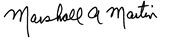 Dr. Marshall A. MartinSecretary


